§651-A.  Grantor, grantee names; form of indexingNo instrument executed on or after October 1, 1983, may be accepted by a register of deeds for recording unless beneath the signature of the grantor, grantee, if it appears on the instrument, and the person taking the acknowledgement, the name of each signer is typed or printed.  Names used for indexing must be indexed as typed or printed under each signature. A name may be typed or printed under a signature at the registry of deeds by the person bringing the instrument to the registry, as long as the name is typed or printed on the instrument prior to the certification on the instrument under section 653 of the time when the instrument was received.  The register of deeds may return documents that are not legible for recording and archival purposes.  [PL 1993, c. 230, §1 (AMD).]SECTION HISTORYPL 1983, c. 57 (NEW). PL 1983, c. 530, §8 (AMD). PL 1993, c. 230, §1 (AMD). The State of Maine claims a copyright in its codified statutes. If you intend to republish this material, we require that you include the following disclaimer in your publication:All copyrights and other rights to statutory text are reserved by the State of Maine. The text included in this publication reflects changes made through the First Regular and First Special Session of the 131st Maine Legislature and is current through November 1. 2023
                    . The text is subject to change without notice. It is a version that has not been officially certified by the Secretary of State. Refer to the Maine Revised Statutes Annotated and supplements for certified text.
                The Office of the Revisor of Statutes also requests that you send us one copy of any statutory publication you may produce. Our goal is not to restrict publishing activity, but to keep track of who is publishing what, to identify any needless duplication and to preserve the State's copyright rights.PLEASE NOTE: The Revisor's Office cannot perform research for or provide legal advice or interpretation of Maine law to the public. If you need legal assistance, please contact a qualified attorney.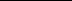 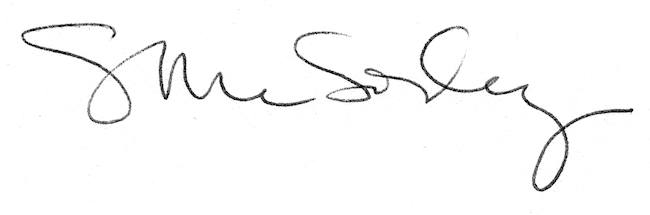 